Το Κινηματογραφικό Λαμιώτικο Καρναβάλι 2016 ξεκινάΜε σύνθημα «Κινηματογραφικό Λαμιώτικο Καρναβάλι 2016» ετοιμαζόμαστε να υποδεχτούμε αγαπημένους ήρωες του κινηματογράφου, μουσικές που αγαπήσαμε, ταινίες και μιούζικαλ, για μικρούς και μεγάλους, που μας έκαναν να γελάσουμε, να κλάψουμε, να ονειρευτούμε.Οι αποκριάτικες εκδηλώσεις φέτος κρύβουν πολλές εκπλήξεις και ξεκινούν την Παρασκευή 4 Μαρτίου στην πλατεία Πάρκου με βόλτα στις όμορφες γωνιές της πόλης από την Δημοτικής Φιλαρμονική Λαμίας και τις καρναβαλικές ομάδες. Το φετινό καρναβάλι είναι διαφορετικό και έχει θέμα ''Ο κινηματογράφος''.Ελάτε  λοιπόν μικροί και μεγάλοι να κάνουμε βόλτα στις πλατείες της  πόλης μας μ’ ένα μπαλόνι στο χέρι, να  ντυθούμε τον αγαπημένο μας χαρακτήρα από την μεγάλη οθόνη, να  χορέψουμε, να βγάλουμε  φωτογραφίες και να διασκεδάσουμε… Ώρα συνάντησης:  19:00Τόπος συνάντησης: Πλατεία Πάρκου   *Το Κινηματογραφικό Καρναβάλι Λαμίας 2016 συνεχίζει τις εκδηλώσεις του το Σάββατο 5 Μαρτίου με το γνωστό σε όλους μας πυτζάμα πάρτι, μια νυχτερινή εξόρμηση με τις όμορφες πυτζάμες μας και με τι άλλο; με χορό; Ναι..!!!  με μουσική; Ναι…!!! με γέλιο; Ναι….!!! με ξέφρενο γλέντι;  Ναι…!!!!Πού; στην Πλατεία Πάρκου, εκεί που θα δώσουμε τα δικά μας βραβεία Oscar στα καλύτερα διάσημα ζευγάρια του κινηματογράφου ….  Πότε; στις 8.30 μμ.*Την Κυριακή 6 Μαρτίου 2016 στις 11.30 πμ, στην πλατεία Πάρκου θα γίνει η Β’ φάση του παιχνιδιού του κρυμμένου Θησαυρού.Σας περιμένουμε όλους να γλεντήσουμε από κοντά.Από το Γραφείο Τύπου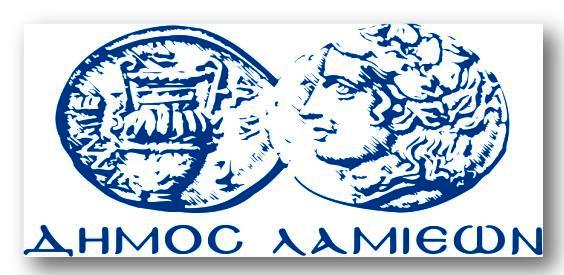 ΠΡΟΣ: ΜΜΕΔΗΜΟΣ ΛΑΜΙΕΩΝΓραφείου Τύπου& ΕπικοινωνίαςΛαμία, 3/3/2016